Анотація навчального курсуМета курсу (набуті компетентності)Унаслідок вивчення даного навчального курсу здобувач вищої освіти набуде такихкомпетентностей, як:ЗК01. Здатність застосовувати знання в практичних ситуаціях;ЗК02. Знання та розуміння предметної області та розуміння професійної діяльності;ЗК05. Навички використання інформаційних і комунікаційних технологій;ЗК06. Здатність до адаптації та дії в новій ситуації;ЗК08. Здатність навчатися і оволодівати сучасними знаннями;ЗК11. Здатність спілкуватися державною мовою;СК02. Здатність формувати інформаційний контент;СК03. Здатність створювати медіапродукт;СК05. Здатність ефективно просувати створений медійний продукт.Структура курсуРекомендована літератураБазоваБагаутдинов А.Р. Конвергенция: подходы, мнения и реальность // Мультимедийнаяжурналистика Евразии-2007: интегрированныемаркетинговыетехнологииВостока и Запада: Материалынаучно-практическойконференции, Казань, 5–6 декабря 2007 года. – Казань: Изд-во Казанск. гос. ун-та, 2007.Городенко Л. М. Теорія мережевої комунікації: монографія /Л. М. Городенко. – К., 2012. – 388 с.Городенко Л. М. Телевізійна ера Інтернету / Л. М. Городенко // Наукові записки Ін-ту журналістики. – К., 2012. – Т. 46. – С. 13–17.Интернет и интерактивныеэлектронныемедиа: исследования: cб. Лабораториимедиакультуры, коммуникации, конвергенции и цифровыхтехнологий; под ред. И.И. Засурского. – МГУ, 2007.Кросмеда: контент, технології, перспективи : колективна моногр. / за заг. ред. д. н. із соц. ком. В. Е. Шевченко; Інститут журналістики Київського національного університету імені Тараса Шевченка. — К. : Кафедра мультимедійних технологій і медіадизайну Інституту журналістики Київського національного університету імені Тараса Шевченка, 2017. – 234 с.Сорока В.М. Сучасні тенденції розвитку журналістськихстандартів на українськомутелебаченні // Ученые записки Таврического национального университета им. В.И. Вернадского Серия «Филология. Социальные коммуникации» Том 27 (66). № 1. Ч.1 - С. 313-318.Ятчук О. М. Інтерактивнетелебачення: соціально-комунікаційнімоделі та технології : монографія. – Дніпро : УМСФ, 2018. – 136 с.Допоміжна літератураАнтонюк О. Роль інтерактивноготелебачення у сучасномумедіапросторі. – Режим доступу: http://dspace.regi.rovno.ua:8080/jspui/handle/123456789/614Бугрим, А. та Мащенко, І., 1991. Комерційніпроцеси на телебаченніУкраїни. Київ. ІnFormal, 2015. Всіукраїнськітелеканалипід контролем олігархів. [online] Доступно: [Дата звернення 2 лютого 2019]. Дмитровський, З., 2006. Громадське телебачення он-лайн / Hromadske.tv [Електронний ресурс] // сайт Hromadske.tv – Режим доступу: http://www.hromadske.tv/Недопитанський М. І. Жанрові новації сучасного українського телебачення. – Режим доступу: http://journlib.univ.kiev.ua/index.php?act=article&article=1403СоловйовМ. С. Інтернет-варіант українського телебачення: формат подачі контенту [Електронний ресурс] / Електронна бібліотека інституту журналістики journlib.univ.kiev.ua. – Режим доступу: http://journlib.univ.kiev.ua/index. php?act=article&article=2284 Українське телебачення і криза національної ідентичності // Соціальна психологія. – 2017. – № 4. –С71-80.Цимбал Т. В. Сучасне телебачення як засіб навіювання та псевдоукорінення людини. –Режим доступу: http://enpuir.npu.edu.ua/bitstream/123456789/8602/1/Gum3.pdf#page=316Еспресо TV / espreso.tv [Електронний ресурс] // сайт espreso.tv – Режим доступу: http://espreso.tv/Ukrlife.TV / Ukrlife.tv [Електронний ресурс] // сайт www.ukrlife.tv – Режим доступу: http://www.ukrlife.tv/programsОцінювання курсуЗа повністю виконані завдання студент може отримати визначену кількість балів:Шкала оцінювання студентівПолітика курсуСилабус курсу:Силабус курсу: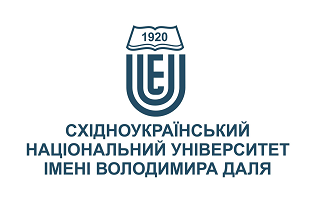 ПРОБЛЕМИ СУЧАСНОГО ТЕЛЕБАЧЕННЯПРОБЛЕМИ СУЧАСНОГО ТЕЛЕБАЧЕННЯСтупінь вищої освіти:бакалаврбакалаврСпеціальність: 61 Журналістика61 ЖурналістикаРік підготовки:44Семестр викладання:іеснянийіеснянийКількість кредитів ЄКТС:55Мова(-и) викладання:українськаукраїнськаВид семестрового контролюзалікзалікАвтор курсу та лектор:Автор курсу та лектор:Автор курсу та лектор:Автор курсу та лектор:Автор курсу та лектор:Коваль Ірина АнатоліївнаКоваль Ірина АнатоліївнаКоваль Ірина АнатоліївнаКоваль Ірина АнатоліївнаКоваль Ірина АнатоліївнаКоваль Ірина АнатоліївнаКоваль Ірина АнатоліївнаКоваль Ірина Анатоліївнавчений ступінь, вчене звання, прізвище, ім’я та побатьковівчений ступінь, вчене звання, прізвище, ім’я та побатьковівчений ступінь, вчене звання, прізвище, ім’я та побатьковівчений ступінь, вчене звання, прізвище, ім’я та побатьковівчений ступінь, вчене звання, прізвище, ім’я та побатьковівчений ступінь, вчене звання, прізвище, ім’я та побатьковівчений ступінь, вчене звання, прізвище, ім’я та побатьковівчений ступінь, вчене звання, прізвище, ім’я та побатьковістарший викладач кафедри української філології та журналістикистарший викладач кафедри української філології та журналістикистарший викладач кафедри української філології та журналістикистарший викладач кафедри української філології та журналістикистарший викладач кафедри української філології та журналістикистарший викладач кафедри української філології та журналістикистарший викладач кафедри української філології та журналістикистарший викладач кафедри української філології та журналістикипосадапосадапосадапосадапосадапосадапосадапосада+38-066-83-31-528Telegram за номером телефону Telegram за номером телефону за розкладомелектронна адресателефонмесенджермесенджерконсультаціїЦілі вивчення курсу:Дисципліна «Проблеми сучасного телебачення» покликана сформувати комплекс професійної компетентності щодо специфіки сучасного телебачення як засобу масової інформації в умовах активного розвитку електронної комунікації.Результати навчання:Знати:засади діяльності сучасної телевізійної журналістики; специфіку телебачення в умовах активного розвитку електронної комунікації; механізми створення кросмедіа, функціонування й управління ними; типи, види та особливості подачі контенту кросмедіа, особливості мультимедійного мовлення; форми взаємодії та взаємозалежність контенту, сучасні виражальні засоби телебачення; особливості знімання та монтажу сучасних програм,технологій та композиційно-графічної моделі в кросмедіа. Вміти:сприймати інформаційні виклики у межах мультимедійних форматів, організовувати робочий час з урахуванням використання різних принципів подачі інформації; працювати з робочими матеріалами, враховуючи можливості їхньої інтеграції в інтернет-середовище; ефективно працювати з комп’ютером; розумітися на особливостях новинних і спеціалізованих ресурсів у мережі інтернет; вести тематичні блоги та збільшувати кількість зацікавлених користувачів, пропонуючи якісний контент; бути на зв’язку зі своїми користувачами, вивчати інтереси цільової аудиторії; мати уявлення про нові технології, видозміни, які відбуваються в інформаційному середовищі.Передумови до початку вивчення:Базові знання, отримані при вивченні дисципліни «Масова комунікація та інформація», «Основи журналістської майстерності», «Журналістський фах».№ТемаГодини (Л/ПЗ)Стислий змістІнструменти і завданняПроблема журналістських стандартів на сучасномуукраїнському телебаченні 2/4Явища «джинси» і «чорнухи» на телебаченні (спрямованість телеканалів на те, що новини повинні «вражати»). Недотримання стандартів балансу думок, повнотиінформації та вiдокремлення фактiв від коментарiв під час прямих включень.Аналiз сучасних тенденцiй впровадження журналiстських стандартів на українському телебаченнi.Сучасне телебачення як засіб навіювання та псевдоукорінення людини.Участь в обговоренніПрезентаціяАналіз дотримання журналістських стандартівПроблема комерціалізації українського телебачення в сучасному інформаційному просторі2/4Поняття «комерціалізації» в ЗМІ. Структурні та змістовні зміни в медійній сфері, породжені впливом факторів інформаційного ринку. Приховування інформації в найвитонченіших формах. Цензура як фактор унеможливлення в Україні подальшого розвитку демократичних перетворень.Участь в обговоренніПрезентаціяЖанрові новації сучасного українського телебачення як чинник підвищення конкурентноспроможності4/6Версифікаціяiнформацiйно-аналiтичного жанру. Ток-шоу: ілюзія причетності аудиторії до обговорення актуальної проблеми, задоволення потреби аудиторії в спілкуванні, підсвідоме прагнення аудиторії грати роль судді. концептуальна безконфліктність, поверхове висвітлення теми. Феномен популярності реал-шоу.Особливостітелевізійних програм у форматі інфотеймент.Інфографіка та динамічна візуалізація як тренд сучасних медіа.Участь в обговоренніАналіз жанрових новацій на телебаченніІнформаційнийперехідтелебачення на новіплатформимовлення2/6Аналіз контенту сучасних українських інтернет-телеканалів («Громадське Тб», «Еспресо TV», «Ukrlife TV»). Участь в обговоренніІнтерактивне телебачення як форма медіа-конвергенції2/4Поняття про інтерактивність на телебаченні.Інтерактивнетелебачення в контекстімасовокомунікаційнихпроцесів. Актуальні інформаційні технології в контексті інтерактивного телебачення в Україні. Типи телевізійного інтерактиву (інтерактивність у вмісті телевізійних програм, інтерактивність за допомогою телевізійної техніки).Моделі інтерактивного мовлення. Нова модель інтерактивного телебачення дія – дія. Перспективи розвитку інтерактивного мовлення. Проблеми 3D-телебачення.Участь в обговоренніАналіз моделей інтерактивного телебаченняПроблеми регіонального телебачення на сучасному етапі2/4Регіональне телебачення України в контексті політичних трансформацій суспільства. Аналіз діяльності регіональних мовників у Луганській області.Інструменти і завданняКількість балівУчасть в обговоренні20Аналіз жанрових новацій на телебаченні, моделей інтерактивного телебачення10/20Презентація20Залік30Разом100Сума балів за всі види навчальної діяльностіОцінкаECTSОцінка за національною шкалоюОцінка за національною шкалоюСума балів за всі види навчальної діяльностіОцінкаECTSдля екзамену, курсового проекту (роботи), практикидля заліку90 – 100Авідміннозараховано82-89Вдобрезараховано74-81Сдобрезараховано64-73Dзадовільнозараховано60-63Езадовільнозараховано35-59FXнезадовільно з можливістю повторного складанняне зараховано з можливістю повторного складання0-34Fнезадовільно з обов’язковим повторним вивченням дисциплінине зараховано з обов’язковим повторним вивченням дисципліниПлагіат та академічна доброчесність:Під час виконання практичних завдань студент має дотримуватись політики академічної доброчесності. Запозичення мають бути оформлені відповідними посиланнями. Списування є забороненим.Результати навчання студентівоцінюються викладачем об’єктивно. Здобувачі вищої освіти самостійно виконують навчальні завдання, завдання поточного та підсумкового контролю результатів навчання (для осіб з особливими освітніми потребами ця вимога застосовується з урахуванням їхніх індивідуальних потреб і можливостей).Завдання і заняття:Усі завдання, передбачені програмою курсу, мають бути виконані своєчасно й оцінені в спосіб, зазначений вище. Аудиторні заняття мають відвідуватись регулярно. Пропущені заняття (з будь-яких причин) мають бути відпрацьовані з отриманням відповідної оцінки не пізніше останнього тижня поточного семестру. Через поважну причину (хвороба, академічна мобільність тощо) терміни відпрацювання можуть бути збільшені за письмовим дозволом декана.Поведінка в аудиторії:На заняття студенти приходять до аудиторії відповідно до розкладу, не запізнюючись.Під час занять студенти:не залишають аудиторію без дозволу викладача;коректно поводяться між собою;вільно висловлюють свої погляди;не заважають викладачеві проводити заняття.Під час контролю знань студенти:не послуговуються зовнішніми джерелами інформації, які заборонено використовувати під час виконання роботи);не можуть розмовляти з іншими студентами та порушувати режим тиші в аудиторії;мають право на отримання від викладача роз’яснень про причини отримання низької/незадовільної оцінки.